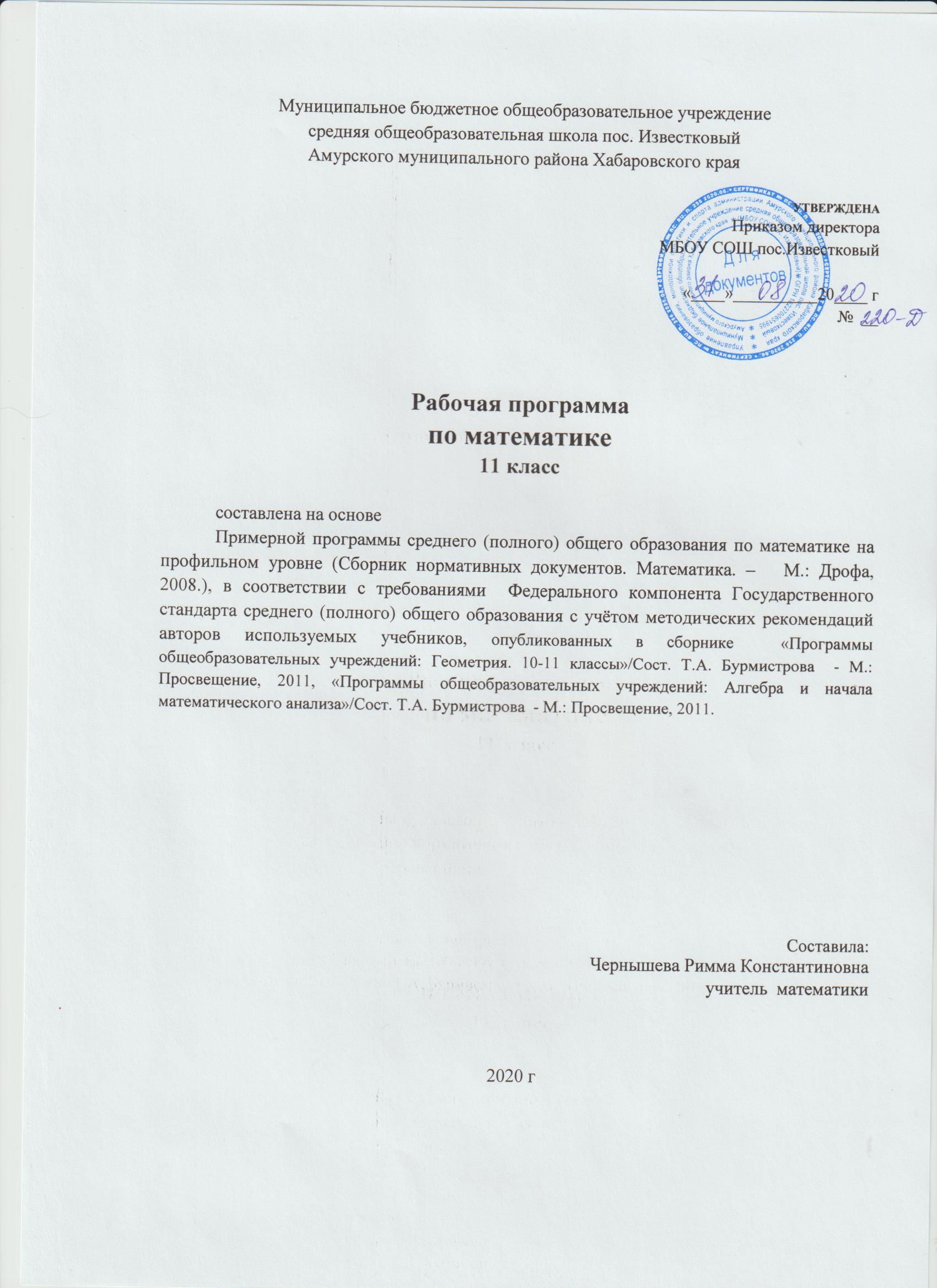 Пояснительная запискаДанная рабочая программа по математике для 11 класса  реализуется на основе следующих документов:Федеральный компонент Государственного образовательного стандарта среднего (полного) общего образования по математике.Авторская программа: 2.1. Программы общеобразовательных учреждений. Алгебра и начала анализа. 10 – 11 классы / составитель Т.А. Бурмистрова. – М.: Просвещение, 2011г.2.2. Программы общеобразовательных учреждений. Геометрия. 10 – 11 классы / составитель Т.А. Бурмистрова. – М.: Просвещение, 2011г.В соответствии с программой на преподавание математики  в 11 классе отведено 6 часов в неделю, всего 198 часов в год. Контрольных работ-11, диагностическая контрольная работа в форме ЕГЭ -3.Рабочая программа выполняет две основные функции:Информационно-методическая функция позволяет всем участникам образовательного процесса получить представление о целях, содержании, общей стратегии обучения, воспитания и развития учащихся средствами данного учебного предмета.Организационно-планирующая функция предусматривает выделение этапов обучения, структурирование учебного материала, определение его количественных и качественных характеристик на каждом из этапов, в том числе для содержательного наполнения промежуточной аттестации учащихся.Общая характеристика учебного предметаВ базовом курсе содержание образования, представленное в основной школе, развивается в следующих направлениях:систематизация сведений о числах; формирование представлений о расширении числовых множеств от натуральных до комплексных как способе построения нового математического аппарата для решения задач окружающего мира и внутренних задач математики; совершенствование техники вычислений;развитие и совершенствование техники алгебраических преобразований, решения уравнений, неравенств, систем; систематизация и расширение сведений о функциях, совершенствование графических умений; знакомство с основными идеями и методами математического анализа в объеме, позволяющем исследовать элементарные функции и решать простейшие геометрические, физические и другие прикладные задачи;расширение системы сведений о свойствах плоских фигур, систематическое изучение свойств пространственных тел, развитие представлений о геометрических измерениях;развитие представлений о вероятностно-статистических закономерностях в окружающем мире;совершенствование математического развития до уровня, позволяющего свободно применять изученные факты и методы при решении задач из различных разделов курса, а также использовать их в нестандартных ситуациях;формирование способности строить и исследовать простейшие математические модели при решении прикладных задач, задач из смежных дисциплин, углубление знаний об особенностях применения математических методов к исследованию процессов и явлений в природе и обществе. Задачи III ступени образования:Задачами среднего (полного) общего образования являются развитие интереса к познанию и творческих способностей обучающегося, формирование навыков самостоятельной учебной деятельности на основе дифференциации обучения. В дополнение к обязательным предметам вводятся предметы по выбору самих обучающихся в целях реализации интересов, способностей и возможностей личности.Цель курса: Способствовать формированию математической культуры, формированию интеллектуально - грамотной личности, способной самостоятельно получать знания, осмысленно выбирать профессию и специальность в соответствии с заявленным профилем образования в условиях модернизации системы образования РФ.Изучение математики в 11 классе  направлено на достижение следующих целей: формирование представлений об идеях и методах математики; о математике как универсальном языке науки, средстве моделирования явлений и процессов; овладение устным и письменным математическим языком, математическими знаниями и умениями, необходимыми для изучения школьных естественнонаучных дисциплин, для продолжения образования и освоения избранной специальности на современном уровне;развитие логического мышления, алгоритмической культуры, пространственного воображения, развитие математического мышления и интуиции, творческих способностей на уровне, необходимом для продолжения образования и для самостоятельной деятельности в области математики и ее приложений в будущей профессиональной деятельности;воспитание средствами математики культуры личности: знакомство с историей развития математики, эволюцией математических идей, понимание значимости математики для общественного прогресса.Общеучебные умения, навыки и способы деятельностиВ ходе изучения математики в профильном курсе старшей школы учащиеся продолжают овладение разнообразными способами деятельности, приобретают и совершенствуют опыт:- проведения доказательных рассуждений, логического обоснования выводов;- использования различных языков математики для иллюстрации, интерпретации, аргументации и доказательства;- решение широкого класса задач из различных разделов курса, поисковой и творческой деятельности при решении задач повышенной сложности и нетиповых задач;- планирования и осуществления алгоритмической деятельности: выполнения и самостоятельного составления алгоритмических предписаний и инструкций на математическом материале; использования и самостоятельного составления формул на основе обобщения частных случаев и результатов эксперимента; выполнения расчетов практического характера;- самостоятельной работы с источниками информации, анализа, обобщения и систематизации полученной информации, интегрирования ее в личный опыт.СОДЕРЖАНИЕ ТЕМ УЧЕБНОГО КУРСА 11 КЛАССА
Тематическое планированиеУчебно-методическое обеспечениеАлгебра и начала анализаОсновная литература (учебники): 1.  Алгебра и начала математического анализа. 10 кл: учеб.для общеобразоват. учреждений: базовый и профильный уровни / Ю.М. Колягин, М.В. Ткачева, Н.Е. Федорова,  М.И. Шабунин. – М.: Просвещение, 2010.2. Алгебра и начала математического анализа. 11 кл: учеб.для общеобразоват. учреждений: базовый и профильный уровни / Ю.М. Колягин, М.В. Ткачева, Н.Е. Федорова,  М.И. Шабунин. – М.: Просвещение, 2010.Учебные и справочные пособия:1.Дидактические материалы по алгебре и началам анализа для 10 класса /Б.М. Ивлев, С.М. Саакян, С.И. Шварцбурд. – М.: Просвещение, 2003. 2.Дидактические материалы по алгебре и началам анализа для 11 класса /Б.М. Ивлев, С.М. Саакян, С.И. Шварцбурд. – М.: Просвещение, 2003. 3. Задачи по алгебре и началам анализа: Пособие для учащихся 10–11 кл. общеобразоват. учреждений /С.М. Саакян, А.М. Гольдман, Д.В. Денисов. – М.: Просвещение, 2003. 4. Алгебра и начала математического анализа. Дидактические материалы: 11 кл: профильный уровень / М.И. Шабунин, М.В. Ткачева, Н.Е. Федорова, О.Н. Доброва. – М.: Просвещение, 2009.5. М.К. Потапов «Алгебра и начала анализа: дидактические материалы  для 11 класса: базовый и профильный уровни»/ М.К. Потапов А.В. Шевкин.- М.: Просвещение, 2007.6. Крамор В.С. «Повторяем и систематизируем школьный курс алгебры и начала анализа».-М.: Просвещение, 1990.  7. Карп А.П. Сборник задач по алгебре и началам анализа: Учеб.пособие для 10–11 кл. с углубл. изуч. математики. – М.: Просвещение, 1999.Учебно-методическая  литература:1. Научно-теоретический и методический журнал «Математика в школе»2. Еженедельное учебно-методическое приложение к газете «Первое сентября» МатематикаГеометрияОсновная литература (учебники)«Геометрия»: Учеб.для 10-11 кл. общеобразоват. учреждений / Л.С. Атанасян, В.Ф. Бутузов, С.Б. Кадомцев и др. - М.: Просвещение, 2008 г.Учебные и справочные пособия:Задачи по геометрии: Пособие для учащихся 7 – 11 кл. общеобразоват. учреждений / Б.Г. Зив, В.М. Мейлер, А.Г. Баханский.. – 5-е изд. М.: Просвещение, 2003Учебно-методическая  литература:Изучение геометрии в 10 – 11 классах: метод. рекомендации кучеб.: кн. для учителя / С.М. Саакян, В.Ф. Бутузов. – 3-е изд. – М.: Просвещение, 2004Зив Б.Г. «Дидактические материалы по геометрии для 10 класса», М.: Просвещение, 2003.Зив Б.Г., Мейлер В.М., Баханский А.П. «Задачи по геометрии для 7-11 классов». – М.: Просвещение, 2003.Дудницын Ю.П. Контрольные работы по геометрии: 10 класс: к учебнику Л.С. Атанасяна – М.: Издательство «Экзамен», 2007.  Список литературыФедеральный компонент государственного стандарта основного общего образования по математике / Сборник нормативных документов. Математика / сост. Э.Д. Днепров, А.Г. Аркадьев. – 2-е изд. стереотип. – М.: Дрофа, 2008. – 128 с. Закон Российской Федерации «Об образовании» / Образование в документах и комментариях. – М.: АСТ «Астрель» Профиздат. – 2005. 64 с.Методические рекомендации по разработке и утверждению рабочих программ учебных дисциплин базисного учебного плана образовательного учреждения / – Издательство: Учебно-методический центр, г. Серпухов, 2008. – 10 с.Примерная программа основного общего образования по математике, рекомендованная Министерством образования и науки РФ / Сборник нормативных документов. Математика / сост. Э.Д. Днепров, А.Г. Аркадьев. – 2-е изд. стереотип. – М.: Дрофа, 2008. – 128 с.Государственный образовательный стандарт общего образования / Официальные документы в образовании. – 2004. №24-25.Закон Российской Федерации «Об образовании» / Образование в документах и комментариях. – М.: АСТ «Астрель» Профиздат. – 2005. 64 с.Бурмистрова Т.А. Алгебра и начала математического анализа.  10 - 11 классы. Программы общеобразовательных учреждений. М., «Просвещение», 2010.Примерная программа основного общего образования по математике, рекомендованная Министерством образования и науки РФ / Сборник нормативных документов. Математика / сост. Э.Д. Днепров, А.Г. Аркадьев. – 2-е изд. стереотип. – М.: Дрофа, 2008. – 128 1. Тригонометрические функцииАЛГЕБРА И НАЧАЛА АНАЛИЗАОбласть определения и множество значений тригонометрических функций. Четность, нечетность, периодичность тригонометрических функций. Свойства функции у = cosx и ее график. Свойства функции у = sinx и ее график. Свойства функции у=tgx и ее график. Обратные тригонометрические функции.Основная цель - изучить свойства тригонометрических функций, научить учащихся применять эти свойства при решении уравнений и неравенств; обобщить и систематизировать знания об исследовании функций элементарными методами; научить строить графики тригонометрических функций, используя различные приемы построения графиков.Среди тригонометрических формул следует особо выделить те формулы, которые непосредственно относятся к исследованию тригонометрических функций и построению их графиков. Так, формулы sin(-x) = -sinx и cos(-x) = cosx выражают свойства нечетности и четности функций у = sinx и у = cosx соответственно.На профильном уровне продолжается изучение свойств элементарных функций методами элементарной математики; решаются задачи разного уровня сложности на нахождение области определения и множества значений сложных функций.Построение графиков тригонометрических функций проводится с использованием их свойств и начинается с построения графика функции у = cosx.С помощью графиков тригонометрических функций решаются простейшие тригонометрические уравнения и неравенства.На профильном уровне обратные тригонометрические функции изучаются после повторения понятия взаимно обратных функций. Применение свойств обратных тригонометрических функций рассматривается на конкретных примерах.В ходе изучения темы особое внимание уделяется исследованию функций и построению графиков методами элементарной математики. Таким образом, при изучении данного раздела происходит как обобщение и систематизация знаний учащихся об элементарных функциях и их исследовании методами элементарной математики, так и подготовка к восприятию элементов математического анализа.2. Производная и ее геометрический смыслПредел последовательности. Предел функции. Непрерывность функции. Определение производной. Правила дифференцирования. Производная степенной функции. производные элементарных функций. Геометрический смысл производной. Основная  цель - ввести понятие предела последовательности, предела функции, производной; научить находить производные с помощью формул дифференцирования; научить находить уравнение касательной к графику функции, решать практические задачи на применение понятия производной.На профильном уровне учащиеся знакомятся со строгими определениями предела последовательности, предела функции, непрерывности функции. Правила дифференцирования и формулы производных элементарных функций доказываются строго.Достаточно подробное изучение теории пределов числовых последовательностей учащимися профильных классов не просто готовит их к восприятию сложного понятия предела функции в точке, но развивает многие качества мыслительной деятельности учащихся.3. Применение производной к исследованию функций.Возрастание и убывание функции. Экстремумы функции. Наибольшее и наименьшее значения функции. Производная второго порядка, выпуклость и точки перегиба. Построение графиков функций.Основная цель — показать возможности производной в исследовании свойств функций и построении их графиков.При изучении материала широко используются знания, полученные учащимися в ходе работы над предыдущей темой.Обосновываются утверждения о зависимости возрастания и убывания функции от знака ее производной на данном промежутке. Вводятся понятия точек максимума и минимума, точек перегиба. Учащиеся знакомятся с новыми терминами: критические и стационарные точки.После введения понятий максимума и минимума функции формируется представление о том, что функция может иметь экстремум в точке, в которой она не имеет производной, например, у =  в точке х = 0.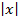 Определение вида экстремума предполагается связать с переменой знака производной функции при переходе через точку экстремума. Необходимо показать учащимся, что это можно сделать проще — по знаку второй производной: если f"(x) > 0 в некоторой стационарной точке х, то рассматриваемая стационарная точка есть точка минимума; если f"(x) < 0, то эта точка — точка максимума; если f"(x) = 0, то точка х есть точка перегиба.Приводится схема исследования основных свойств функции, предваряющая построение графика. На профильном уровне (после изучения второй производной) схема исследования функции выглядит так: 1) область определения функции; четность (нечетность); периодичность; 2) нули функции; промежутки знакопо-стоянства; 3) асимптоты графика функции; 4) первая производная; критические точки; промежутки монотонности; экстремумы; 5) вторая производная; промежутки выпуклости, направления выпуклостей и точки перегиба.4. Первообразная и интегралПервообразная. Правила нахождения первообразных. Площадь криволинейной трапеции. Интеграл и его вычисление. Вычисление площадей фигур с помощью интегралов. Применение интегралов для решения физических задач. Простейшие дифференциальные уравнения.Основная цель — ознакомить с понятием интеграла и интегрированием как операцией, обратной дифференцированию; научить находить площадь криволинейной трапеции, решать простейшие физические задачи с помощью интеграла.Операция интегрирования сначала определяется как операция, обратная дифференцированию, далее вводится понятие первообразной, при этом не вводится ни определение неопределенного интеграла, ни его обозначение. Таблица правил интегрирования (т. е. таблица первообразных) в этом случае естественно получается из таблицы производных. Формулируется утверждение, что все первообразные для функции f(x) имеют вид F(x) + С, где F(x) — первообразная, найденная в таблице. Этот факт не доказывается, а только поясняется.Связь между первообразной и площадью криволинейной трапеции устанавливается формулой Ньютона — Лейбница. Далее возникает определенный интеграл как предел интегральной суммы; при этом формула Ньютона — Лейбница также оказывается справедливой. Таким образом, эта формула является главной: с ее помощью вычисляются определенные интегралы и находятся площади криволинейных трапеций.На профильном уровне учащиеся знакомятся с задачами на нахождение пути по заданной скорости, на вычисление работы переменной силы, задачами о размножении бактерий и о радиоактивном распаде более подробно, чем школьники классов базового уровня, и учатся решать простершие дифференциальные уравнения.5. КомбинаторикаМатематическая индукция. Правило произведения. Размещения с повторениями. Перестановки. Размещения без повторений. Сочетания без повторений и бином Ньютона.Основная цель — развить комбинаторное мышление учащихся; ознакомить с теорией соединений (как самостоятельным разделом математики и в дальнейшем — с аппаратом решения ряда вероятностных задач); обосновать формулу бинома Ньютона (с которой учащиеся лишь познакомились в курсе 10 класса).Основными задачами комбинаторики считаются следующие: 1) составление упорядоченных множеств (образование перестановок); 2) составление подмножеств данного множества (образование сочетаний); 3) составление упорядоченных подмножеств данного множества (образование размещений).Из всего многообразия вопросов, которыми занимается комбинаторика, в содержание образования старшей школы сегодня включается лишь теория соединений — комбинаторных конфигураций, которые называются перестановками, размещениями и сочетаниями. Причем обязательными для изучения являются лишь соединения без повторений — соединения, составляемые по определенным правилам из различных элементов.Теория, соединений с повторениями не является обязательной для изучения даже на профильном уровне, тем не менее, полезно ввести понятие хотя бы размещений с повторениями, так как задачи на подсчет числа этих размещений рассматриваются уже на первых уроках при решении задач на применение правила произведения.Знакомство с остальными соединениями с повторениями может быть рассмотрено с учащимися профильных классов при наличии времени. Доказательство же справедливости формул для подсчета числа перестановок с повторениями и числа сочетаний с повторениямиследует рассматривать только при углубленном изучении с учащимися, усвоившими применение метода математической индукции.Дополнительной мотивацией рассмотрения, например, перестановок с повторениями является то, что биномиальные коэффициенты есть не что иное, как перестановки с повторениями. Поэтому учащиеся, знакомые с понятием перестановок с повторениями, легко воспринимают вывод формулы бинома Ньютона.6. Элементы теории вероятностейВероятность события. Сложение вероятностей. Условная вероятность. Независимость событий. Вероятность произведения независимых событий. Формула Бернулли. Основная цель — сформировать понятие вероятности случайного независимого события; научить решать задачи на применение теоремы о вероятности суммы двух несовместных событий и на нахождение вероятности произведения двух независимых событий.В программу включено изучение (частично на интуитивном уровне) лишь отдельных элементов теории вероятностей. При этом введению каждого понятия предшествует неформальное объяснение, раскрывающее сущность данного понятия, его происхождение и реальный смысл. Так вводятся понятия случайных, достоверных и невозможных событий, связанных с некоторым испытанием; определяются и иллюстрируются операции над событиями.Классическое определение вероятности события с равновозможными элементарными исходами формулируется строго, и на его основе (с использованием знаний комбинаторики) решается большинство задач. Независимость событий вводится достаточно строго (после определения понятия условной вероятности). Разбирается решение задачи на нахождение вероятности события В, состоящего в том, что при п испытаниях наблюдаемое событие А произойдет ровно k раз, после чего обосновывается формула Бернулли.При изложении материала данного раздела подчеркивается прикладное значение теории вероятностей в различных областях знаний и практической деятельности человека.7. Уравнения и неравенства с двумя переменнымиЛинейные уравнения и неравенства с двумя переменными. Нелинейные уравнения и неравенства с двумя переменными. Уравнения и неравенства с двумя переменными, содержащие параметры.Основная цель — обучить приемам решение уравнений, неравенств и систем уравнений и неравенств  двумя переменными.Изображение множества точек, являющегося решением уравнения первой степени с двумя неизвестными, не ново для учащихся старших классов. Решение систем уравнений с помощью графика знакомо школьникам с основной школы. Теперь им предстоит углубить знания, полученные ранее, и ознакомиться с решением неравенств с двумя переменными и их систем.Учебный материал этой темы построен так, что учащиеся постигают его в ходе решения конкретных задач, а затем происходит обобщение изученных примеров. Сначала рассматриваются уравнения с двумя переменными, линейные или нелинейные, затем неравенства и, наконец, системы уравнений и неравенств.Изучением этой темы подводится итог известным учащимся методам решения уравнений и неравенств. Рассматриваются методы, с которыми они ранее знакомы не были, но знания, которые приходится применять, хорошо известны и предстают с новой для учащихся стороны.8. ПовторениеПовторение курса геометрии 10-11 классов. Решение задач.ГЕОМЕТРИЯ 11 КЛАССГЕОМЕТРИЯ 11 КЛАСС1. Векторы в пространствеПонятие вектора в пространстве. Сложение и вычитание векторов. Умножение вектора на число. Компланарные векторы. Основная цельзакрепить известные учащимся из курса планиметрии сведения о векторах и действиях над ними, ввести понятие компланарных векторов в простран-стве и рассмотреть вопрос о разложении любого вектора по трем данным некомпланарным векторам. Основные определения, относящиеся к действиям над векторами в пространстве, вводятся так же, как и для векторов на плоскости. Поэтому изложение этой части материала является достаточно сжатым. Более подробно рассматриваются вопросы, характерные для векторов в пространстве: компланарность векторов, правило паралле-лепипеда сложения трех некомпланарных векторов, разло-жение вектора по трем некомпланарным векторам.2. Метод координат в пространстве. ДвиженияКоординаты точки и координаты вектора. Скалярное произведение векторов. Уравнение плоскости. Движения. Преобразование подобия. Основная цельсформировать умение учащихся применять векторно-координатный метод к решению задач на вычисление углов между прямыми и плоскостями и рас-стояний между двумя точками, от точки до плоскости. Данный раздел является непосредственным продолже-нием предыдущего. Вводится понятие прямоугольной си-стемы координат в пространстве, даются определения ко-ординат точки и координат вектора, рассматриваются простейшие задачи в координатах. Затем вводится ска-лярное произведение векторов, кратко перечисляются его свойства (без доказательства, поскольку соответствующие доказательства были в курсе планиметрии) и выводятся формулы для вычисления углов между двумя прямыми, между прямой и плоскостью. Дан также вывод уравне-ния плоскости и формулы расстояния от точки до плос-кости. В конце раздела изучаются движения в пространстве: центральная симметрия, осевая симметрия, зеркальная симметрия. Кроме того, рассмотрено преобразование подо-бия.3. Цилиндр, конус, шарПонятие цилиндра. Площадь поверхности цилиндра. Понятие конуса. Площадь поверхности конуса. Усеченный конус. Сфера и шар. Уравнение сферы. Взаимное располо-жжение сферы и плоскости. Касательная плоскость к сфере. Площадь сферы. Основная цельдать учащимся систематические сведения об основных телах и поверхностях вращения – цилиндре, конусе, сфере, шаре. Изучение круглых тел (цилиндра, конуса, шара) и их поверхностей завершает знакомство учащихся с основными пространственными фигурами. Вводятся понятия цилинд-рической и конической поверхностей, цилиндра, конуса, усеченного конуса. С помощью разверток определяются площади их боковых поверхностей, выводятся соответству-ющие формулы. Затем даются определения сферы и шара, выводится уравнение сферы и с его помощью исследуется вопрос о взаимном расположении сферы и плоскости. Пло-щадь сферы определяется как предел последовательности площадей описанных около сферы многогранников при стремлении к нулю наибольшего размера каждой грани. В задачах рассматриваются различные комбинации круг-лых тел и многогранников, в частности описанные и впи-санные призмы и пирамид. В данном разделе изложены также вопросы о взаимном расположении сферы и прямой, о сечениях цилиндрической и конической поверхностей различными плоскостями. 4. Объемы телОбъем прямоугольного параллелепипеда. Объемы пря-мой призмы и цилиндра. Объемы наклонной призмы, пи-рамиды и конуса. Объем шара и площадь сферы. Объемы шарового сегмента, шарового слоя и шарового сектора. Основная цельввести понятие объема тела и выве-сти формулы для вычисления объемов основных многогран-ников и круглых тел, изученных в курсе стереометрии. Понятие объема тела вводится аналогично понятию пло-щади плоской фигуры. Формулируются основные свойства объемов и на их основе выводится формула объема пря-моугольного параллелепипеда, а затем прямой призмы и цилиндра. Формулы объемов других тел выводятся с по-мощью интегральной формулы. Формула объема шара ис-пользуется для вывода формулы площади сферы. 5. ПовторениеПовторение курса геометрии 10-11 классов. Решение задач.№ п/пТемаКоличество часовВ том числе№ п/пТемаКоличество часовКонтрольные работы№ п/пТема11 класс11 класс       1.Повторение 72.Тригонометрические функции1913.Производная и ее геометрический смысл2214.Применение производной к исследованию функций1625.Первообразная и интеграл1416.Комбинаторика1017.Элементы теории вероятностей818.Комплексные числа13-9.Уравнения и неравенства с двумя переменными10110.Метод координат в пространстве17211.Цилиндр,конус,шар18112.Объемы тел 18113.Повторение 262Итого 19814№  ТемаПланФактДомашние заданияПримечаниеПовторение 71Повторение. Вычисления и преобразования.1.092Повторение. Уравнения и неравенства.1.093Повторение. Функции и графики.2.094Повторение. Тригонометрические уравнения3.095Повторение. Решение геометрических задач3.096Повторение. Решение геометрических задач7.097Повторение .Диагностическая работа по материалам ЕГЭ8.09Тригонометрические функции198Понятие области определения и множество значений тригонометрических функций8.099Нахождение области определения и множество значений тригонометрических функций9.0910Четность, нечетность,  тригонометрических функций10.0911Четность, нечетность,  тригонометрических функций10.0912Периодичность тригонометрических функций14.0913Свойства функции у=cos x 15.0914Свойства функции у=cos x и её график.15.0915Графическое решение уравнений вида соs х=а16.0916Свойства функции у=sin x17.0917Свойства функции у=sin x и её график17.0918Графическое решение уравнений вида  sin х=а21.0919Входная диагностическая работа20Свойства функции у=tg x и её график22.0921Свойства функции у=сtg x и её график22.0922Входная контрольная работа23.0923Обратные тригонометрические функции24.0924Урок обобщения и систематизации знаний по теме: «Тригонометрические функции»24.0925Решение тригонометрических уравнений с помощью круга28.0926Контрольная работа №1 по теме «Тригонометрические функции»29.09Метод координат в пространстве.1727Прямоугольная система координат в пространстве29.0928Координаты вектора30.0929Решение задач по теме координаты вектора1.1030Связь между координатами векторов и координатами точек1.1031Простейшие задачи в координатах5.1032Простейшие задачи в координатах.6.1033Контрольная работа № 2  по теме «Метод координат»6.1034Углы между векторами7.1035Скалярное произведение векторов8.1036Скалярное произведение векторов8.1037Решение задач 12.1038Вычисление углов между прямыми и плоскостями13.1039 Решение задач.13.1040Движения14.1041Движения15.1042Урок обобщения и систематизации знаний по теме:  «Скалярное произведение векторов»15.1043Контрольная работа  № 3 по теме «Скалярное произведение векторов»19.10Производная и ее геометрический смысл.2244Предел последовательности20.1045Предел последовательности20.1046Решение заданий по теме «Предел последовательности»21.1047Предел функции22.1048Предел функции22.1049Непрерывность функции50Определение производной 51Решение заданий по теме: «Определение производной» 52Правила дифференцирования53Решение заданий по теме: «Правила дифференцирования54Производная степенной функции55Решение заданий по теме: «Производная степенной функции»56Производные  элементарных функций57 Производные  элементарных функций58Производные  элементарных функций59Решение заданий по теме «Производные  элементарных функций»60Геометрический смысл производной61Геометрический смысл производной62Практическая работа по теме «Геометрический смысл производной»63Решение заданий по теме производная64Решение заданий по теме: "Правила Дифференцирования"65Контрольная работа № 4 по теме: «Производная»Глава 3. Применение производной к исследованию функций   1666Возрастание и убывание функции67Возрастание и убывание функции68Экстремумы функции69Экстремумы функции70Наибольшее и .наименьшее значения функции71Наибольшее и наименьшее значения функции72Диагностическая контрольная работа №573Производная второго порядка, выпуклость и точки перегиба74Производная второго порядка, выпуклость и точки перегиба75Построение графиков функций76Построение графиков функций77Построение графиков функций78Решение задач на построение графиков функции.79Решение задач по теме применение производной80Решение задач по теме применение производной81Контрольная работа №6 по теме применение производнойГлава 6. Цилиндр, конус и шар.1882Цилиндрическая поверхность. Понятие цилиндра83Площадь поверхности цилиндра84Площадь поверхности цилиндра85Понятие конуса.86Площадь поверхности конуса.87Площадь поверхности конуса88Усечённый конус89Сфера и шар. Уравнение сферы90Взаимное расположение сферы и плоскости91Касательная плоскость к сфере.92Касательная плоскость к сфере.93Площадь сферы94Решение задач по теме «Фигуры вращения». 95Решение задач на конус и шар.96Решение задач на вписанные круглые тела97Решение задач на вписанные круглые тела98Разные задачи на многогранники, цилиндр, конус и шар.99Контрольная работа №7«Цилиндр, конус и шар», Глава 7. Объёмы тел 18 100Понятие объёма.101Объём прямоугольного параллелепипеда.102Решение задач по теме: «Объём прямоугольного параллелепипеда».103Объём прямой призмы и цилиндра104Решение задач по теме: «Объем прямой призмы и цилиндра»105Решение задач по теме: «Объем прямой призмы и цилиндра»106Вычисление объёмов тел с помощью определенного интеграла107Объём наклонной призмы108Объём пирамиды109Решение задач по теме: «Объем пирамиды»110Объём  конуса111Решение задач по теме: «Объем конуса»112Объем усеченного конуса.113Объём шар, сегмента, шарового слоя, шарового сектора114Решение задач по теме: «Объём шарового сегмента, шарового слоя, шарового сектора»115Решение задач по теме: «Объём шарового сегмента, шарового слоя, шарового сектора» 116Решение задач по теме на нахождение объема конуса, цилиндра и шара.   117Контрольная работа №8 по теме: «Объем шара и его частей»Глава 4. Первообразная и интеграл   14118Первообразная119Первообразная120Правила нахождения первообразных121Правила нахождения первообразных122Площадь криволинейной трапеции . 123Площадь криволинейной трапеции. 124Интеграл и его вычисление.125Вычисление площадей фигур с помощью интегралов126Вычисление площадей фигур с помощью интегралов127Практическая работа по теме «Вычисление площадей фигур с помощью интегралов»128Применение интегралов для решения физических задач129Простейшие дифференциальные уравнения130Урок обобщения и систематизации знаний131Контрольная работа № 9 по теме  Первообразная и интеграл   Глава 5 Комбинаторика   9132 Размещения с повторениями133Размещения с повторениями134 Правило произведения. Размещения с повторениями135Перестановки136Перестановки137Размещения без повторений138Сочетания без повторений и бином Ньютона139Сочетания без повторений и бином Ньютона140Бином НьютонаГлава 6 Элементы теории вероятностей  часов  10141Вероятность события142Вероятность события143Сложение вероятностей144Сложение вероятностей145Условная вероятность. Независимость событий146Вероятность произведения независимых событий147Формула Бернулли148Формула Бернулли149Урок обобщения и систематизации знаний150Контрольная работа № 10 по теме: " Вероятность событий"Глава 7 Комплексные числа  13151Определение комплексных чисел. Сложение и умножение комплексных чисел.152Определение комплексных чисел. Сложение и умножение комплексных чисел.153Комплексно сопряженные числа. Модуль комплексного числа.154Комплексно сопряженные числа. Модуль комплексного числа. 155 Операции деления и вычитания156Геометрическая интерпритация комплексного числа157Геометрическая интерпритация комплексного числа158Тригонометрическая форма комплексного числа159Умножение и деление комплексных чисел, записанных в тригонометрической форме. Формула Муавра.160Умножение и деление комплексных чисел, записанных в тригонометрической форме. Формула Муавра.161Квадратное уравнение с комплексным неизвестным162Урок обобщения и систематизация знаний163Пробная  контрольная работа в форме ЕГЭГлава 8 Уравнения и неравенства с двумя переменными  10164Линейные уравнения  с двумя переменными165Линейные  неравенства с двумя переменными166Линейные уравнения и неравенства с двумя переменными167Нелинейные уравнения  с двумя переменными168Нелинейные  неравенства с двумя переменными169Нелинейные уравнения и неравенства с двумя переменными170Уравнения и неравенства с двумя переменными, содержащие параметры171Уравнения и неравенства с двумя переменными, содержащие параметры172Урок обобщения и систематизации знаний173Контрольная работа № 11 по теме « Уравнения и неравенства с двумя переменными»  Итоговое повторение 26174Повторение. Действия с числами, степенями, корням.175Повторение. Действия с рациональными и иррациональными выражениями176Повторение. Показательные уравнения177Повторение. Показательные уравнения178Повторение. Показательные неравенства179Повторение. Показательные неравенства180Повторение. Рациональные уравнения и неравенства	181Повторение. Иррациональные уравнения и неравенства182Повторение. Преобразование логарифмических выражений.183Повторение. Преобразование логарифмических выражений.184Повторение. Решение логарифмических уравнений и неравенств.185Повторение. Решение логарифмических уравнений и неравенств.186Контрольная работа в форме ЕГЭ № 187Повторение. Тригонометрические выражения188Повторение. Тригонометрические уравнения и неравенства189Повторение. Тригонометрические уравнения и неравенства190Повторение. Решение геометрических задач191Повторение. Решение геометрических задач192Повторение. Решение геометрических задач193Повторение. Решение геометрических задач194Решение  заданий  второй части ЕГЭ 195Решение  заданий  второй части ЕГЭ196Решение  заданий  второй части ЕГЭ197Контрольная работа в форме ЕГЭ № 14198Решение  заданий  второй части ЕГЭ